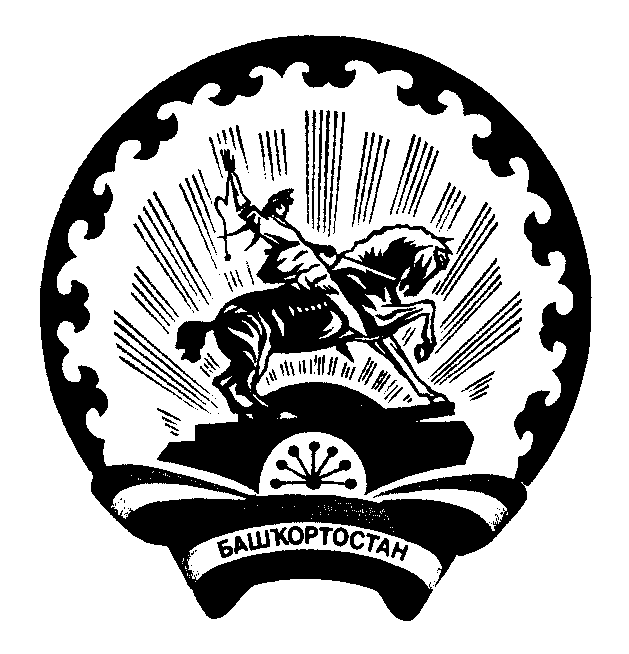 Об изменении адреса земельного участка, расположенного на территориисельского поселения Янгильский сельсовет муниципального района Абзелиловский район Республики Башкортостан           В соответствии с пунктом 4 части 1 статьи 5 Федерального закона «О     федеральной     информационной адресной системе и о внесении изменений в Федеральный закон «Об общих принципах организации местного самоуправления в Российской Федерации» от 29.12.2013г № 443, Постановлением Правительства Российской Федерации от 19.11.2014г. № 1221 «Об утверждении Правил присвоения, изменения и аннулирования адресов» ПОСТАНОВЛЯЮ:Внести изменения в адрес земельного участка с кадастровым номером 02:01:160301:201 с адреса «Российская Федерация, 453623, Республика Башкортостан, р-н. Абзелиловский, с/с. Янгильский, д. Авнящ, ул. Центральная, д. 1/а» на следующий  адрес: «Российская Федерация, 453623, Республика Башкортостан, р-н. Абзелиловский, с/с. Янгильский, д. Авняш, ул. Центральная, д.1а»Контроль за исполнением данного постановления оставляю за собой.Глава администрации                                                                      Р.Э. Кадыров                                             